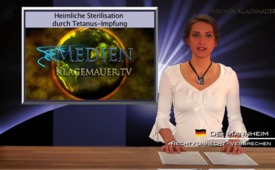 Heimliche Sterilisation durch Tetanus-Impfung?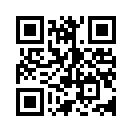 Millionen Frauen in Nicaragua, Mexiko und auf den Philippinen im Alter von 15 bis 45 Jahren wurden in den 90er Jahren auf Initiative der WHO gegen Tetanus geimpft...Millionen Frauen in Nicaragua,
Mexiko und auf den Philippinen
im Alter von 15 bis 45
Jahren wurden in den 90er Jahren
auf Initiative der WHO gegen
Tetanus geimpft, Männer
und Jungen dagegen nicht.
Der römisch-katholischen Laienorganisation
„Comite Pro Vida
de Mexico“ fiel diese Diskrepanz
auf und sie untersuchte den
Impfstoff. Dabei stellte sich heraus,
dass die Tetanus-Impfstoffe
mit dem natürlichen Hormon
HCG versetzt waren, das in der
frühen Phase einer Schwangerschaft
vom Körper produziert
wird zum Schutz vor gleichzeitig
mehrfacher Schwangerschaft.
In Verbindung mit einem Tetanus-
Träger jedoch bildet es Antikörper,
die bei Schwangeren zu
einem Abbruch führen bzw. sterilisierend
wirken und eine Empfängnis
von vornherein verhüten.
Über diese Zusammenhänge
wurden die geimpften Frauen
allerdings nicht informiert.
Solche Taten verletzen die
Menschenwürde und die grundlegenden
Menschenrechte. Politik
und Pharma-Industrie – ein
tödlicher Mix? Läuft bei uns
Ähnliches? Konsequente Untersuchungen
sind unerlässlich!von keeQuellen:http://www.politaia.org/wirtschaft/bill-gates-wir-konnen-dieweltbevolkerung-uber-impfungenreduzieren-politaia-org/Das könnte Sie auch interessieren:---Kla.TV – Die anderen Nachrichten ... frei – unabhängig – unzensiert ...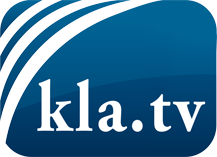 was die Medien nicht verschweigen sollten ...wenig Gehörtes vom Volk, für das Volk ...tägliche News ab 19:45 Uhr auf www.kla.tvDranbleiben lohnt sich!Kostenloses Abonnement mit wöchentlichen News per E-Mail erhalten Sie unter: www.kla.tv/aboSicherheitshinweis:Gegenstimmen werden leider immer weiter zensiert und unterdrückt. Solange wir nicht gemäß den Interessen und Ideologien der Systempresse berichten, müssen wir jederzeit damit rechnen, dass Vorwände gesucht werden, um Kla.TV zu sperren oder zu schaden.Vernetzen Sie sich darum heute noch internetunabhängig!
Klicken Sie hier: www.kla.tv/vernetzungLizenz:    Creative Commons-Lizenz mit Namensnennung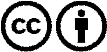 Verbreitung und Wiederaufbereitung ist mit Namensnennung erwünscht! Das Material darf jedoch nicht aus dem Kontext gerissen präsentiert werden. Mit öffentlichen Geldern (GEZ, Serafe, GIS, ...) finanzierte Institutionen ist die Verwendung ohne Rückfrage untersagt. Verstöße können strafrechtlich verfolgt werden.